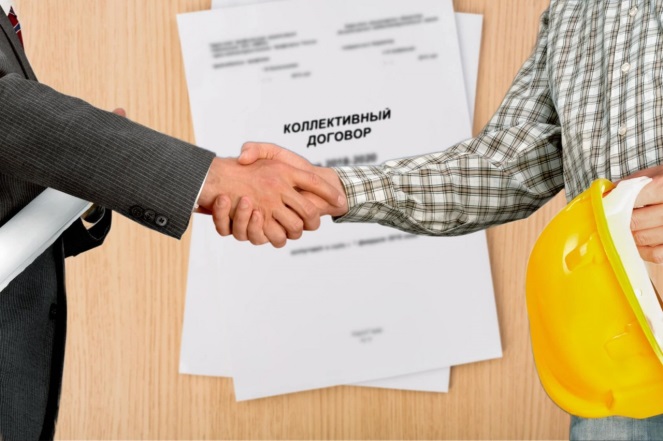 Современный коллективный договор	Современный коллективный договор является актом непосредственного участия трудовых коллективов в правовом регулировании труда работников конкретного предприятия, в  создании локальных норм трудового права с одной стороны, а с другой - он является актом участия работников, их трудового коллектива в управлении предприятием, поскольку может развивать производственную демократию, участие работников в локальном правотворчества. Наконец, коллективный договор «выступает  в качестве  средства воспитания дисциплины труда, добросовестного отношения к труду, предусматривая меры материального и морального поощрения высококачественного  труда и меры воздействия на недисциплинированных работников - нарушителей коллективного договора». Производственное  значение коллективного договора в том, что он направлен на совершенствование производства, организации труда, улучшения качества продукции, повышения производительности труда.Для повышения эффективности совместной деятельности партнеров необходимо к заключению коллективных договоров подходить дифференцированно. Необходимо расширить спектр  вопросов, включаемых в коллективный договор согласно нормативным актам. В коллективных  договорах следует предусматривать: усиление мотивации труда, включая  конкретные меры по стимулированию профессиональной подготовки, дополнительные выплаты за уровень квалификации, сложность и условия труда; обеспечение реальных возможностей для участия работников в управлении предприятием, распределении результатов его хозяйственной деятельности; социальное страхование работников, льготы и компенсации работникам за счет средств предприятия.Значение коллективного договора для работников очевидно.  В нем устанавливаются нормы и размеры гарантий, касающихся трудовых отношений, в дополнение к установленным законом. Однако важен коллективный договор  и для работодателя. Он помогает стабилизировать отношения с трудовым  коллективом. Установление показателей премирования, системы доплат  и надбавок усиливает мотивацию работников. Для снятия напряженности  в трудовых коллективах следует задуматься о повышении правовой, социально - экономической и политической роли коллективного договора. Уведомительную регистрацию коллективных договоров организаций Степновского муниципального округа Ставропольского края осуществляет отдел труда и социально- правовых гарантий управления труда и социальной защиты населения администрации Степновского муниципального округа Ставропольского края, а также осуществляет контроль за выполнением коллективного договора в соответствии со ст. 51 ТК РФ и организацию сбора и обработки информацию о состоянии условий и охраны труда у работодателей, осуществляющих деятельность на территории Степновского округа Ставропольского края в соответствие со ст. 216 ТК РФ.